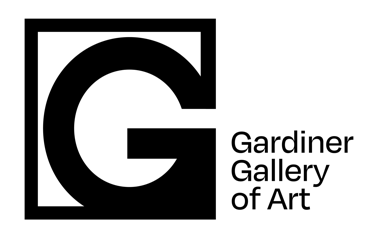 42nd  Annual Student Juried Exhibition April 13 – May 5, 2023Opening Reception & Art Department Award Ceremony, Sunday, April 23, 2022 3:00 – 5:00 PMAWARDSSarah J. Clark Memorial Award			Graphic Design $150	Margaret Price, Glitch in the PrintPrintmaking $150  		Andrew Pham, Northern Bald IbisDean's Awards Studio Art 2D $100 		Alejandro Santana, ZAMNStudio Art 3D $100 		Elizabeth Fry, OvershadowedGraphic Design $100	Jamie Kimball, Coloring in AmericaDepartmental Awards Studio Art 2D								 1st $300  			Autum Tanner, Eco Hokte2nd $200 			Becca Kendrick, Who is Kallisto Decree?3rd $150 			Echo Smith, Not a Word?Studio Art 3D1st $300 			Ally Ray Pyle, Heritage and War2nd $200  			Erin Owen, ScRaBbLeD3rd $150  			Ciera Carlson, SerenityGraphic  Design 1st $300 			Weston Pierce, Orange Creamsicle 60 Second Ad Spot 				[Jacob, take a screenshot of main ad image]2nd $200 			Bali Kinsey, Beautiful Creatures Dust Jackets 3rd $150 			Kelsi Graves, Azure [Jacob, take a screenshot of main Azure image]Honorable Mentions 10 Students $50 eachJazmin Aguirre, PerceiveElly Campbell, Frame Magazine RedesignAndrew Day, Weeping TogetherStephen Matthews, British RailsPaige Nguyen, Have You Eaten Yet?Ruth Sanchez, Subtle LiesKarisa Sheely, C.S. Lewis Dust CoversEmily Singleton, Getting ReadyCarley Vassh, Double Dutch Summer Classic PromoBailey Wrightsman, Radical Women Redesign and RebrandingFull List of Juried ArtworksAmy Adams			SolsticeJazmin Aguirre		PerceiveElise Braggs			The Starry SunflowersSarah Briscoe		How to Make a MartiniAbigail Brumbaugh		Conspiracy TheoriesEvocation WineElly Campbell		Typo Cairo Conference Identity PosterFrame Magazine RedesignMallory Cantrell		Invasive SpeciesCierra Carlson		Red FeathersSerenityLillian Cordes		Superimposed FiguresAustin Dawes		E-LICKS-RAndrew Day			ScatteringWeeping Together (set of 2)Elliot Ditto			BinderSierra Do			Film Festival: Hong Kong New WaveJessica Easton		HavenSophia Frank			Whimsical DayElizabeth Fry			OvershadowedBrynn Gartner		Single Page Website: Walman TBS-L2RockSound Magazine CoverKelsi Graves			Experim Music FestAzureAli Isbell			Blackout Poetry ZineBecca Kendrick		Who is Kallisto Decree?Captain Katherine MaddiganHyunjee Kim			FloristryJamie Kimball		Coloring in AmericaInfographicBali Kinsey			Beautiful Creatures Dust JacketsAlthea Lackey		Lost in the FogEmma Lunsford		A Fairy for Every MoodStephen Matthews		British RailsAlyse McGuire		Cinema du LookKarsten Moore		LaurenSelf ObscurityNayelly Morales Rojo	UtopiaGretchen Nantz		OutletsPaige Nguyen		Have You Eaten Yet?John O’Neal			Face with Tongue EmojiNo Signal EmojiErin Owen			ScRaBbLeDLauren Oyer			Shiny Still LifeAndrew Pham		Northern Bald IbisWeston Pierce		Orange Creamsicle Label DesignOrange Creamsicle 60 Second Ad SpotMargaret Price		Glitch in the PrintAlly Rae Pyle			Heritage and WarRuth Sanchez			Subtle LiesAlejandro Santana		ZAMNKarisa Sheely			C.S. Lewis Dust CoversEmily Singleton		Getting ReadyEcho Smith			Not a Word?Autum Tanner		Eco HokteArtemisJalon Taylor			Rabbit’s WrathCarley Vassh			Double Dutch Summer Classic PromoWomen’s SportsBailey Wrightsman		Radical Women Redesign and RebrandingAly Zetah 			CEREAL Magazine